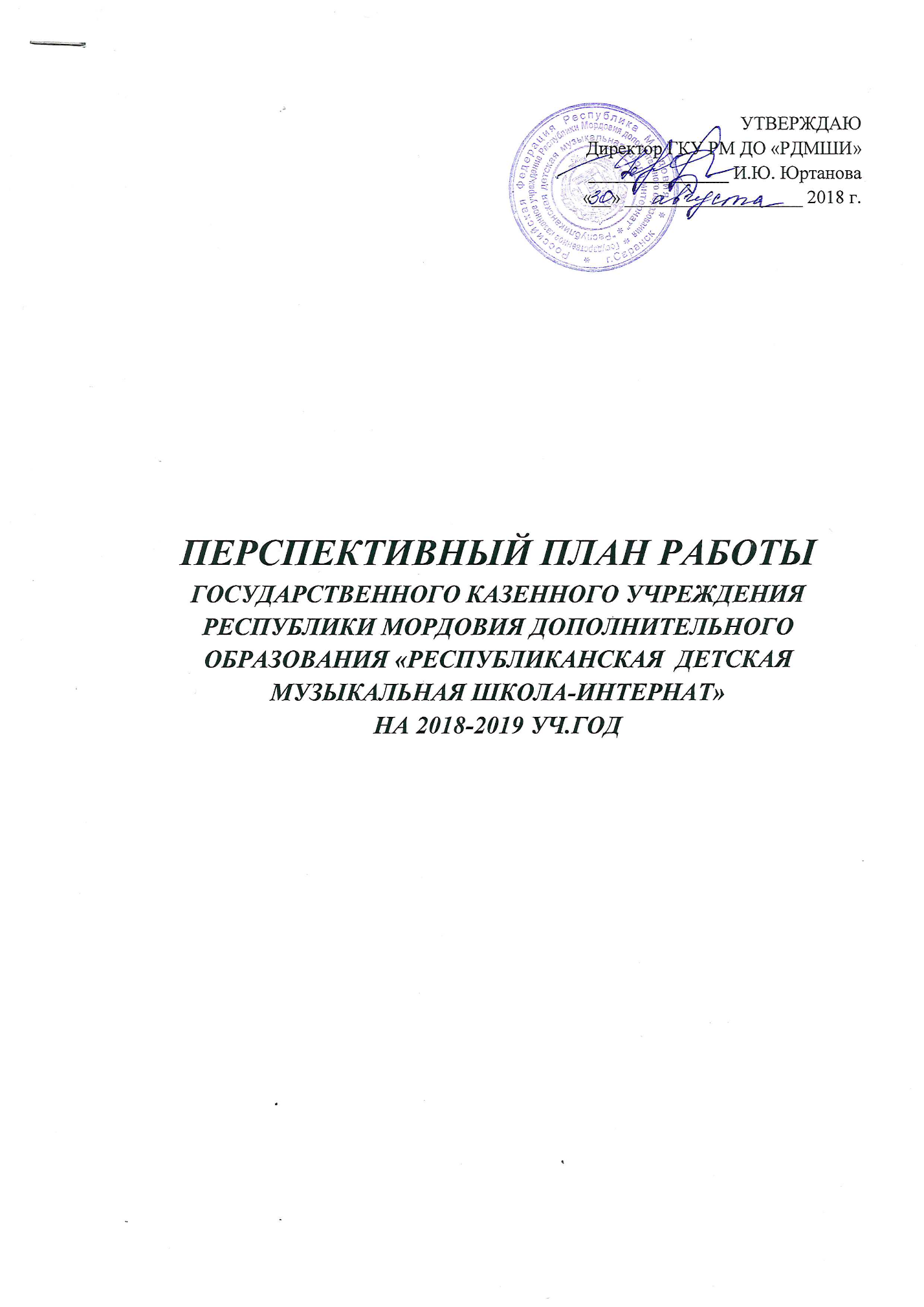 ПЕРСПЕКТИВНЫЙ ПЛАН РАБОТЫ
ГОСУДАРСТВЕННОГО КАЗЕННОГО УЧРЕЖДЕНИЯ РЕСПУБЛИКИ МОРДОВИЯ ДОПОЛНИТЕЛЬНОГО ОБРАЗОВАНИЯ «РЕСПУБЛИКАНСКАЯ  ДЕТСКАЯ  МУЗЫКАЛЬНАЯ ШКОЛА-ИНТЕРНАТ»НА 2018-2019 УЧ.ГОД
1. Общие сведения об образовательном учреждении
      1.1. Полное наименование образовательного учреждения в соответствии с Уставом Государственное казенное  учреждение Республики дополнительного образования «Республиканская детская музыкальная школа-интернат» (ГКУ РМ ДО «РДМШИ»)
      1.2. Юридический и фактический адрес   430005 Республика Мордовия, г. Саранск, ул. Б. Хмельницкого, д. 70
     1.3. Учредители  Правительство Республики Мордовия
Информационная справка

     Государственное казенное учреждение Республики Мордовия дополнительного образования «Республиканская детская музыкальная школа-интернат» создано постановлением Совета Министров Мордовской АССР от 8 сентября 1958 года №625 и приказом Министерства культуры Мордовской АССР от 9 сентября 1958 года № 245 и зарегистрировано постановлением Главы Администрации г. Саранска от 4 августа 1995 года № 1104, с первоначальным наименованием – Мордовская республиканская детская музыкальная школа с интернатом.
     Учреждение находится в ведомственном подчинении Министерства культуры национальной политики Республики Мордовия.
     Образовательный процесс осуществляется по следующим специальностям:
- фортепиано
- баян-  аккордеон
- скрипка
- виолончель
- саксофон- кларнет- флейта

Предметом деятельности школы-интерната является:      - развитие мордовской национальной культуры;     - подготовка музыкальных кадров для учреждений культуры Мордовии;     - обеспечение необходимых условий для личностного развития, укрепления здоровья и профессионального самоопределения;     - формирование у обучающихся исполнительского и творческого мастерства;      - подготовка обучающихся к поступлению в музыкальные средние специальные учебные заведения. Задачи Учреждения:     В целях дальнейшей целенаправленной работы по сохранению и развитию образования, созданию системы методического обеспечения образовательного процесса, улучшению качества работы школы необходимо обратить внимание на следующие моменты:Совершенствовать учебный процесс:а)  При разработке и реализации предпрофессиональных и общеразвивающих программ необходимо учитывать занятость детей в общеобразовательных школах, т.е. параллельное освоение детьми основных общеобразовательных программ;б)   совершенствовать систему повышения квалификации педагогических кадров, её соответствие  современным требованиям;в)   создать условия для творческой инновационной деятельности педагогов, обеспечивающих подготовку одарённых учащихся для конкурсов, фестивалей и поступлению в ССУЗы;г)    провести на всех отделениях секции п реализации предпрофессиональных и общеразвивающих образовательных программ.Организовать методическую работу:а)  на каждом отделении активизировать работу педагогического состава по профессиональной ориентации выпускников на поступление в средние и высшие учебные заведения культуры и искусства;б)  активно участвовать в проведении региональных, областных и зональных конкурсах, фестивалей, олимпиад на выявление талантливых исполнителей;в)  использовать в работе современные направления в музыке, включая импровизацию, вокал, подбор по слуху, чтение с листа.г)  активизировать выступления преподавателей в концертах с классическим репертуаром, а так же принимать студентов музыкальных училищ для выступлений в школе;д) разработать методику организации и проведения групповых и индивидуальных занятий по специальным предметам;е) использовать технические средства в обучении.Воспитательная   работа:а) продолжить практику профориентационных концертов с участием различных инструментов в целях повышения контингента учащихся;б) выступление  учащихся школы в культурно-воспитательных мероприятиях города и района;в)  проводить тематические концерты ко всем знаменательным датам.Педагогические советы: ПРОИЗВОДСТВЕННЫЕ СОВЕЩАНИЯ:СЕНТЯБРЬ:1.   О подготовке учебной документации.2.   О праздновании Дня учителя и Дня Музыки.ОКТЯБРЬ:1.   О подготовке учебной документации на каждом отделении (перечень документов).2. Подготовка учащихся к Республиканскому детскому фестивалю музыки композиторов Мордовии «Валдо кине» (Светлая дорожка).НОЯБРЬ:1. Подготовка учащихся к Республиканскому детскому фестивалю музыки композиторов Мордовии «Валдо кине» (Светлая дорожка).ФЕВРАЛЬ1.    О подготовке к отчетному концерту. (отв. зав. отделениями)2.  О подготовке учащихся к конкурсам:  - IV Межрегиональный конкурс инструментального исполнительства, музыкально-теоретических дисциплин и композиции «Юный виртуоз»    - VI Республиканский конкурс юных вокалистов «Звонкие голоса»     - III Республиканский конкурс инструментальных ансамблей и оркестров «Вастома» (Встреча)АПРЕЛЬ:- О наборе учащихся на 2019-2020 учебный год.УЧЕБНАЯ РАБОТА:МЕТОДИЧЕСКАЯ РАБОТА:Фортепианное отделениеНоябрь – проведение совместного мероприятия с театром-студией МХАТик «Ожившая музыка» в рамках проекта «Музыкальное путешествие»Декабрь – заседание секции, посвященное проблемам фортепианной педагогики. Выступление преподавателей с сообщениями.Декабрь – проведение родительского собрания с концертом «Новогодний праздник»Апрель – проведение совместного мероприятия с театром-студией МХАТик «Ожившая музыка» в рамках проекта «Музыкальное путешествие»Теоретическое  отделениеНоябрь – Открытый урок Черняевой В.В. на тему  «Э. Григ»Декабрь – открытый урок Толкачевой В.П. на тему «М. Мусоргский»Март – Открытый урок Антоновой Е.А. «Работа над интонацией на уроках сольфеджио»Оркестровое отделениеОктябрь – Методическое сообщение Ильиной М. И. на тему «О подготовке ученика к концертному выступлению».Ноябрь – Методическое сообщение Ткаченко А.В. на тему «Адаптация первоклассников к обучению в музыкальной школе»Февраль – Открытый урок Фадеевой К.А. на тему «работа над художественным произведением»Отделение народных инструментовОктябрь – Открытый урок Гурьянова А.Н. на тему «Развитие навыков чтения с листа в классе баяна»Декабрь – Открытый урок Прокаевой В.М. на тему «Преодоление технических трудностей в работе над пьесами в классе домры»Декабрь – Концерт ансамбля преподавателей отделения. Презентация о ведущих творческих коллективах России: «Терем-квартет», «Парафраз», «Старгород». В рамках проекта «Творим вместе» Февраль – Открытый урок Кокина Н.С. на тему «Работа над произведениями малой формы в классе баяна»Апрель – Открытый урок Юртановой И.Ю. на тему «Подготовка к концертному выступлению в классе баяна и аккордеона»ВОСПИТАТЕЛЬНАЯ  РАБОТА:ОБЩЕШКОЛЬНЫЕ  МЕРОПРИЯТИЯНАЦИОНАЛЬНЫЙ ПРОЕКТРАБОТА С РОДИТЕЛЯМИ Основные задачи работы с родителями: 1. Ознакомление родителей с программой обучения, планом мероприятий музыкальной школы-интерната. 2. Консультации  родителей по организации учебного процесса.3. Вовлечение родителей в совместную деятельность с преподавателем и в музыкальную жизнь школы-интерната.4. Решение проблем, связанных с перспективами развития их ребенкаОсновные формы работы с родителями:Повышение квалификации и аттестация педагогических работников Соискатели на высшую квалификационную категорию:Ильина М.И. – преподаватель по классу виолончельТолкачева В.П. – преподаватель теоретических дисциплинКонкурсы, концерты     22-24 ноября, 2018 г. - Республиканский детский фестиваль музыки композиторов Мордовии «Валдо кине» (Светлая дорожка).      28 февраля – 2 марта 2019 г. – IV Межрегиональный  конкурс инструментального исполнительства, музыкально-теоретических дисциплин и композиции «Юный виртуоз».       20-22 марта 2019 г. -  VI Республиканский конкурс юных вокалистов «Звонкие голоса».      11-13 апреля 2019 г. – III Республиканский конкурс интсрументальных ансамблей и оркестров «Вастома» (Встреча).      17 мая 2019 г. – Республиканский концерт и выставка творческих работ лауреатов международных, всероссийских, региональных конкурсов «Созвездие талантов»СОГЛАСОВАНОМинистр культуры, национальной политики, туризма и архивного дела Республики Мордовия_________________ А.М. Чушкин«___» _______________ 2018 г.УТВЕРЖДАЮДиректор ГКУ РМ ДО «РДМШИ»_______________ И.Ю. Юртанова«__» ___________________ 2018 г. № п/пТемаДата Ответственный 1Основные задачи коллектива на 2018-2019 учебный год30. 08.2018 г.Юртанова И.Ю.Орлова Л.М.2Итоги учебно-воспитательной работы за I четверть 2018-2019 уч.годаДоклад « Взаимодействие семьи и школы в интересах личности ребенка»02.11.2018 г.       Юртанова И.Ю.Орлова Л.М.Дороненкова О.В.3Итоги учебно-воспитательного процесса за I полугодие.Доклад «Традиции подготовки и проведения родительских собраний в школе»28.12.2018 г.Юртанова И.Ю.Орлова Л.М.Жесткова Н.П.4Итоги учебно-воспитательного процесса за III четвертьДоклад  «Использование информационно-коммуникативных технологий – залог успешности работы с учащимися»Доклад «Развитие интеллектуальной культуры в формировании мировоззрения учащихся»29.03.2019 г.Юртанова И.Ю.Орлова Л.М.Шеваракова Н.Н.Гурьянов А.Н.5Итоги учебно-воспитательного процесса за IV четверть и 2018-2019 учебный год30.05.2019 г.Юртанова И.Ю.Орлова Л.М.ЗАЧЕТ  ПО  САМОСТОЯТЕЛЬНОЙ  РАБОТЕЗАЧЕТ  ПО  САМОСТОЯТЕЛЬНОЙ  РАБОТЕсентябрьФортепианное отделение14.09.2018Отделение народных инструментов17.09.2018Оркестровое отделение13.09.2018ТЕХНИЧЕСКИЙ   ЗАЧЕТТЕХНИЧЕСКИЙ   ЗАЧЕТоктябрьФортепианное отделение16.10.2018Отделение народных инструментов22.10.2018 Оркестровое отделение18.10.2018 ЗАЧЕТ  ПО  ИСПОЛНИТЕЛЬСКОЙ  ПРАКТИКЕЗАЧЕТ  ПО  ИСПОЛНИТЕЛЬСКОЙ  ПРАКТИКЕноябрьФортепианное отделение15.11.2018Отделение народных инструментов19.11.2018Оркестровое отделение22.11.2018АКАДЕМИЧЕСКИЕ  КОНЦЕРТЫАКАДЕМИЧЕСКИЕ  КОНЦЕРТЫдекабрьФортепианное отделение21.12.2018Отделение народных инструментов17.12.2018Оркестровое отделение20.12.2018КОНТРОЛЬНЫЕ УРОКИКОНТРОЛЬНЫЕ УРОКИдекабрьТеоретическое отделение18.12.2018Фортепианное отделение24.12.2018Отделение народных инструментов24.12.2018Оркестровое отделение21.12.2018ЗАЧЕТ ПО АККОМПАНЕМЕНТУ И ИЛЛЮСТРАЦИИЗАЧЕТ ПО АККОМПАНЕМЕНТУ И ИЛЛЮСТРАЦИИОтделение народных инструментов05.02.2019ТЕХНИЧЕСКИЙ ЗАЧЕТТЕХНИЧЕСКИЙ ЗАЧЕТФевраль-мартФортепианное отделение13.02.2019Отделение народных инструментов25.02.2019Оркестровое отделение14.02.2019АКАДЕМИЧЕСКИЕ  КОНЦЕРТЫАКАДЕМИЧЕСКИЕ  КОНЦЕРТЫмартФортепианное отделение22.03.2019Отделение народных инструментов18.03.2019Оркестровое отделение21.03.2019ЗАЧЕТ ПО АНСАМБЛЮ, КОНЦ. КЛАССУЗАЧЕТ ПО АНСАМБЛЮ, КОНЦ. КЛАССУапрельФортепианное отделение17.04.2019Отделение народных инструментов08.04.2019Оркестровое отделение18.04.2019ПЕРЕВОДНЫЕ  ЭКЗАМЕНЫПЕРЕВОДНЫЕ  ЭКЗАМЕНЫмайФортепианное отделение22.05.2019Отделение народных инструментов15.05.2019Оркестровое отделение23.05.2019ВЫПУСКНЫЕ  ЭКЗАМЕНЫВЫПУСКНЫЕ  ЭКЗАМЕНЫмайСольфеджио: ф-но, оркестр., народ. отд., 17.05.2019Специальность:Фортепианное отделение24.05.2019Отделение народных инструментов30.05.2019Оркестровое отделение23.05.2019КОНТРОЛЬНЫЕ УРОКИКОНТРОЛЬНЫЕ УРОКИмайТеоретическое отделение21.05.2019Фортепианное отделение23.05.2019Отделение народных инструментов22.05.2019Оркестровое отделение24.05.2019Название мероприятийДата проведенияОтветственныйСЕНТЯБРЬВсесоюзный День Знаний 01.09.2018Орлова Л.М.Королева М.В.Макарова Н.М.Час памяти «Шагнем в прошедшую войну» (к 75 летию разгрома советскими войсками немецко-фашистских войск в Курской битве)Сентябрь, 2018Воспитатели группОКТЯБРЬПраздник, посвященный Дню Учителя «Имя твое – Учитель!»05.10.2018Фадеева К.А.Ткаченко А.В.Апряткина Ю.М.Киноурок «Третье поле России» (к 75 - летию разгрома советскими войсками немецко-фашистских войск в Курской битве)09.10.2018Макарова Н.М.Литературная гостиная «Страница памяти» (к 75 - летию разгрома советскими войсками немецко-фашистских войск в Курской битве)15.10.2018Апряткина Ю.М.Общешкольное мероприятие «Парад профессий»16.10.2018Душанина И.В.«Посвящение в юные музыканты»23.10.2018Толкачева В.П.НОЯБРЬНеделя истории и литературы «Писатели о Курской битве»12-19.11.2018Онина С.Г.Выставка рисунков «Мужества вечный пример» (к 75 - летию разгрома советскими войсками немецко-фашистских войск в Курской битве)12.-19.11.2018Баранова Е.С.Душанина И.В.Общешкольное мероприятие «Ее величество река Волга. Матушка великой Руси»20.11.2018Апряткина Ю.М.ДЕКАБРЬТематическая выставка книг «День героев Отечества»4-10.12.2018Онина С.Г.Открытое мероприятие «Курская битва. Время побеждать»04.12.2018Дороненкова О.В.Конкурс рисунков «Герой России! Какой он?»5-10.12.2018Душанина И.В.Баранова Е.С.Общешкольное мероприятие «О героях былых времен…»11.12.2018Фокина О.В.Апряткина Ю.М.Онина С.Г.Театрализованное новогоднее представление (в рамках проекта «Музыкальное путешествие в закулисье театра»)27.12.2018Гурьянов А.Н.Дороненкова О.В.Фокина О.В.Кокин Н.С.Королева М.В.ЯНВАРЬВыставка-презентация разных видов театра «Парад театров»22.01.2019Оркестровое отделениеОбщешкольное мероприятие «Дружба начинается с улыбки»29.01.2019Макарова Н.М.ФЕВРАЛЬОбщешкольное мероприятие «Мифы Древней Греции»05.02.2019Фокина О.В.Конкурс детских творческих работ «Духовных щит России»11-18.12.2019Воспитатели группЗаочное путешествие в мир театра «Вся жизнь – театр»12.02.2019Онина С.Г.Ильина М.И.Общешкольное мероприятие, посвященное 23 февраля «Мужество, доблесть и честь»21.02.2019Душанина И.В.Гурьянова М.Н.Кокин Н.С.Общешкольное мероприятие «Слава хлебу на столе»26.02.2019Баранова Е.С.МАРТПраздничный концерт, посвященный Международному женскому дню 8 Марта «Есть в женщине какая-то загадка»06.03.2019Гурьянов А.Н.Шеваракова Н.Н.Жесткова Н.П.Выставка книг к международному дню театра «О театре несколько слов» 18-25.03.2019Онина С.Г.Школьный концерт ко Дню театра «Вновь музыка сердца объединяет»20.03.2019Зав. отделениямиАПРЕЛЬОбщешкольное мероприятие «Прикоснись сердцем к театру» (в рамках проекта «Театр и мы»09.04.2019Шеваракова Н.Н.Музыкальное «Поле-чудес» (совместно со студентами СМУ им. Л.П. Кирюкова)19.04.2019Теоретическое отделениеОтчетный концерт преподавателей и учащихся РДМШИ26.04.2019Орлова Л.М.Зав.отделениямиМАЙЛитературно-музыкальная композиция ко Дню Победы «С победным маем!»07.05.2019Фокина О.В.Онина С.Г.Ильина М.И.В ТЕЧЕНИЕ УЧЕБНОГО ГОДАПосещение музеев, театров и библиотек городаПросмотр мультипликационных, художественных, документальных фильмовРеализация проектов по отделениямДата проведенияДата проведенияНаименование мероприятияНаименование мероприятияНаименование мероприятияНаименование мероприятияНаименование мероприятияНаименование мероприятияНаименование мероприятияМесто проведенияМесто проведенияМесто проведенияОтветственные исполнителиОтветственные исполнителиОтветственные исполнители1. МЕРОПРИЯТИЯ, НАПРАВЛЕННЫЕ НА РЕАЛИЗАЦИЮ УКАЗОВ ПРЕЗИДЕНТА РОССИЙСКОЙ ФЕДЕРАЦИИ, ГЛАВЫ РЕСПУБЛИКИ МОРДОВИЯ1. МЕРОПРИЯТИЯ, НАПРАВЛЕННЫЕ НА РЕАЛИЗАЦИЮ УКАЗОВ ПРЕЗИДЕНТА РОССИЙСКОЙ ФЕДЕРАЦИИ, ГЛАВЫ РЕСПУБЛИКИ МОРДОВИЯ1. МЕРОПРИЯТИЯ, НАПРАВЛЕННЫЕ НА РЕАЛИЗАЦИЮ УКАЗОВ ПРЕЗИДЕНТА РОССИЙСКОЙ ФЕДЕРАЦИИ, ГЛАВЫ РЕСПУБЛИКИ МОРДОВИЯ1. МЕРОПРИЯТИЯ, НАПРАВЛЕННЫЕ НА РЕАЛИЗАЦИЮ УКАЗОВ ПРЕЗИДЕНТА РОССИЙСКОЙ ФЕДЕРАЦИИ, ГЛАВЫ РЕСПУБЛИКИ МОРДОВИЯ1. МЕРОПРИЯТИЯ, НАПРАВЛЕННЫЕ НА РЕАЛИЗАЦИЮ УКАЗОВ ПРЕЗИДЕНТА РОССИЙСКОЙ ФЕДЕРАЦИИ, ГЛАВЫ РЕСПУБЛИКИ МОРДОВИЯ1. МЕРОПРИЯТИЯ, НАПРАВЛЕННЫЕ НА РЕАЛИЗАЦИЮ УКАЗОВ ПРЕЗИДЕНТА РОССИЙСКОЙ ФЕДЕРАЦИИ, ГЛАВЫ РЕСПУБЛИКИ МОРДОВИЯ1. МЕРОПРИЯТИЯ, НАПРАВЛЕННЫЕ НА РЕАЛИЗАЦИЮ УКАЗОВ ПРЕЗИДЕНТА РОССИЙСКОЙ ФЕДЕРАЦИИ, ГЛАВЫ РЕСПУБЛИКИ МОРДОВИЯ1. МЕРОПРИЯТИЯ, НАПРАВЛЕННЫЕ НА РЕАЛИЗАЦИЮ УКАЗОВ ПРЕЗИДЕНТА РОССИЙСКОЙ ФЕДЕРАЦИИ, ГЛАВЫ РЕСПУБЛИКИ МОРДОВИЯ1. МЕРОПРИЯТИЯ, НАПРАВЛЕННЫЕ НА РЕАЛИЗАЦИЮ УКАЗОВ ПРЕЗИДЕНТА РОССИЙСКОЙ ФЕДЕРАЦИИ, ГЛАВЫ РЕСПУБЛИКИ МОРДОВИЯ1. МЕРОПРИЯТИЯ, НАПРАВЛЕННЫЕ НА РЕАЛИЗАЦИЮ УКАЗОВ ПРЕЗИДЕНТА РОССИЙСКОЙ ФЕДЕРАЦИИ, ГЛАВЫ РЕСПУБЛИКИ МОРДОВИЯ1. МЕРОПРИЯТИЯ, НАПРАВЛЕННЫЕ НА РЕАЛИЗАЦИЮ УКАЗОВ ПРЕЗИДЕНТА РОССИЙСКОЙ ФЕДЕРАЦИИ, ГЛАВЫ РЕСПУБЛИКИ МОРДОВИЯ1. МЕРОПРИЯТИЯ, НАПРАВЛЕННЫЕ НА РЕАЛИЗАЦИЮ УКАЗОВ ПРЕЗИДЕНТА РОССИЙСКОЙ ФЕДЕРАЦИИ, ГЛАВЫ РЕСПУБЛИКИ МОРДОВИЯ1. МЕРОПРИЯТИЯ, НАПРАВЛЕННЫЕ НА РЕАЛИЗАЦИЮ УКАЗОВ ПРЕЗИДЕНТА РОССИЙСКОЙ ФЕДЕРАЦИИ, ГЛАВЫ РЕСПУБЛИКИ МОРДОВИЯ1. МЕРОПРИЯТИЯ, НАПРАВЛЕННЫЕ НА РЕАЛИЗАЦИЮ УКАЗОВ ПРЕЗИДЕНТА РОССИЙСКОЙ ФЕДЕРАЦИИ, ГЛАВЫ РЕСПУБЛИКИ МОРДОВИЯ1. МЕРОПРИЯТИЯ, НАПРАВЛЕННЫЕ НА РЕАЛИЗАЦИЮ УКАЗОВ ПРЕЗИДЕНТА РОССИЙСКОЙ ФЕДЕРАЦИИ, ГЛАВЫ РЕСПУБЛИКИ МОРДОВИЯ2. Реализация мероприятий национального проекта «Культура» (в рамках Указа Президента Российской Федерации от 7 мая 2018 г № 204 «О национальных целях и стратегических задачах развития Российской Федерации на период до 2024 года»2. Реализация мероприятий национального проекта «Культура» (в рамках Указа Президента Российской Федерации от 7 мая 2018 г № 204 «О национальных целях и стратегических задачах развития Российской Федерации на период до 2024 года»2. Реализация мероприятий национального проекта «Культура» (в рамках Указа Президента Российской Федерации от 7 мая 2018 г № 204 «О национальных целях и стратегических задачах развития Российской Федерации на период до 2024 года»2. Реализация мероприятий национального проекта «Культура» (в рамках Указа Президента Российской Федерации от 7 мая 2018 г № 204 «О национальных целях и стратегических задачах развития Российской Федерации на период до 2024 года»2. Реализация мероприятий национального проекта «Культура» (в рамках Указа Президента Российской Федерации от 7 мая 2018 г № 204 «О национальных целях и стратегических задачах развития Российской Федерации на период до 2024 года»2. Реализация мероприятий национального проекта «Культура» (в рамках Указа Президента Российской Федерации от 7 мая 2018 г № 204 «О национальных целях и стратегических задачах развития Российской Федерации на период до 2024 года»2. Реализация мероприятий национального проекта «Культура» (в рамках Указа Президента Российской Федерации от 7 мая 2018 г № 204 «О национальных целях и стратегических задачах развития Российской Федерации на период до 2024 года»2. Реализация мероприятий национального проекта «Культура» (в рамках Указа Президента Российской Федерации от 7 мая 2018 г № 204 «О национальных целях и стратегических задачах развития Российской Федерации на период до 2024 года»2. Реализация мероприятий национального проекта «Культура» (в рамках Указа Президента Российской Федерации от 7 мая 2018 г № 204 «О национальных целях и стратегических задачах развития Российской Федерации на период до 2024 года»2. Реализация мероприятий национального проекта «Культура» (в рамках Указа Президента Российской Федерации от 7 мая 2018 г № 204 «О национальных целях и стратегических задачах развития Российской Федерации на период до 2024 года»2. Реализация мероприятий национального проекта «Культура» (в рамках Указа Президента Российской Федерации от 7 мая 2018 г № 204 «О национальных целях и стратегических задачах развития Российской Федерации на период до 2024 года»2. Реализация мероприятий национального проекта «Культура» (в рамках Указа Президента Российской Федерации от 7 мая 2018 г № 204 «О национальных целях и стратегических задачах развития Российской Федерации на период до 2024 года»2. Реализация мероприятий национального проекта «Культура» (в рамках Указа Президента Российской Федерации от 7 мая 2018 г № 204 «О национальных целях и стратегических задачах развития Российской Федерации на период до 2024 года»2. Реализация мероприятий национального проекта «Культура» (в рамках Указа Президента Российской Федерации от 7 мая 2018 г № 204 «О национальных целях и стратегических задачах развития Российской Федерации на период до 2024 года»2. Реализация мероприятий национального проекта «Культура» (в рамках Указа Президента Российской Федерации от 7 мая 2018 г № 204 «О национальных целях и стратегических задачах развития Российской Федерации на период до 2024 года»Увеличить на 15% число посещений организации культуры, вовлеченных в культуру, путем создания современной инфраструктуры, внедрения в деятельность организаций культуры республики новых форм и технологий, широкой поддержки культурных инициатив, направленных на укрепление российской гражданской идентичности к 2024 годуУвеличить на 15% число посещений организации культуры, вовлеченных в культуру, путем создания современной инфраструктуры, внедрения в деятельность организаций культуры республики новых форм и технологий, широкой поддержки культурных инициатив, направленных на укрепление российской гражданской идентичности к 2024 годуУвеличить на 15% число посещений организации культуры, вовлеченных в культуру, путем создания современной инфраструктуры, внедрения в деятельность организаций культуры республики новых форм и технологий, широкой поддержки культурных инициатив, направленных на укрепление российской гражданской идентичности к 2024 годуУвеличить на 15% число посещений организации культуры, вовлеченных в культуру, путем создания современной инфраструктуры, внедрения в деятельность организаций культуры республики новых форм и технологий, широкой поддержки культурных инициатив, направленных на укрепление российской гражданской идентичности к 2024 годуУвеличить на 15% число посещений организации культуры, вовлеченных в культуру, путем создания современной инфраструктуры, внедрения в деятельность организаций культуры республики новых форм и технологий, широкой поддержки культурных инициатив, направленных на укрепление российской гражданской идентичности к 2024 годуУвеличить на 15% число посещений организации культуры, вовлеченных в культуру, путем создания современной инфраструктуры, внедрения в деятельность организаций культуры республики новых форм и технологий, широкой поддержки культурных инициатив, направленных на укрепление российской гражданской идентичности к 2024 годуУвеличить на 15% число посещений организации культуры, вовлеченных в культуру, путем создания современной инфраструктуры, внедрения в деятельность организаций культуры республики новых форм и технологий, широкой поддержки культурных инициатив, направленных на укрепление российской гражданской идентичности к 2024 годуУвеличить на 15% число посещений организации культуры, вовлеченных в культуру, путем создания современной инфраструктуры, внедрения в деятельность организаций культуры республики новых форм и технологий, широкой поддержки культурных инициатив, направленных на укрепление российской гражданской идентичности к 2024 годуУвеличить на 15% число посещений организации культуры, вовлеченных в культуру, путем создания современной инфраструктуры, внедрения в деятельность организаций культуры республики новых форм и технологий, широкой поддержки культурных инициатив, направленных на укрепление российской гражданской идентичности к 2024 годуУвеличить на 15% число посещений организации культуры, вовлеченных в культуру, путем создания современной инфраструктуры, внедрения в деятельность организаций культуры республики новых форм и технологий, широкой поддержки культурных инициатив, направленных на укрепление российской гражданской идентичности к 2024 годуУвеличить на 15% число посещений организации культуры, вовлеченных в культуру, путем создания современной инфраструктуры, внедрения в деятельность организаций культуры республики новых форм и технологий, широкой поддержки культурных инициатив, направленных на укрепление российской гражданской идентичности к 2024 годуУвеличить на 15% число посещений организации культуры, вовлеченных в культуру, путем создания современной инфраструктуры, внедрения в деятельность организаций культуры республики новых форм и технологий, широкой поддержки культурных инициатив, направленных на укрепление российской гражданской идентичности к 2024 годуУвеличить на 15% число посещений организации культуры, вовлеченных в культуру, путем создания современной инфраструктуры, внедрения в деятельность организаций культуры республики новых форм и технологий, широкой поддержки культурных инициатив, направленных на укрепление российской гражданской идентичности к 2024 годуУвеличить на 15% число посещений организации культуры, вовлеченных в культуру, путем создания современной инфраструктуры, внедрения в деятельность организаций культуры республики новых форм и технологий, широкой поддержки культурных инициатив, направленных на укрепление российской гражданской идентичности к 2024 годуУвеличить на 15% число посещений организации культуры, вовлеченных в культуру, путем создания современной инфраструктуры, внедрения в деятельность организаций культуры республики новых форм и технологий, широкой поддержки культурных инициатив, направленных на укрепление российской гражданской идентичности к 2024 году2018-2024№ п/п№ п/ппоказательБазовое значениеПериод реализации национального проекта, годПериод реализации национального проекта, годПериод реализации национального проекта, годПериод реализации национального проекта, годПериод реализации национального проекта, годПериод реализации национального проекта, годПериод реализации национального проекта, годПериод реализации национального проекта, годПериод реализации национального проекта, годПериод реализации национального проекта, год2017201920202020202120212022202220222023202411Количество учащихся ДШИ, чел.100101,00 %102,00 %102,00 %104,00 %104,00 %106,00 %106,00 %106,00 %108,00 %110,00 %1.11.1Прирост учащихся ДШИ, %100%101,00 %102,00 %102,00 %104,00 %104,00 %106,00 %106,00 %106,00 %108,00 %110,00 %Реализация программы «Подготовка кадров для отрасли культуры» (пп «з» пункта 12 Указа Президента РФ от 7 мая 2018 №204)Реализация программы «Подготовка кадров для отрасли культуры» (пп «з» пункта 12 Указа Президента РФ от 7 мая 2018 №204)Реализация программы «Подготовка кадров для отрасли культуры» (пп «з» пункта 12 Указа Президента РФ от 7 мая 2018 №204)Реализация программы «Подготовка кадров для отрасли культуры» (пп «з» пункта 12 Указа Президента РФ от 7 мая 2018 №204)Реализация программы «Подготовка кадров для отрасли культуры» (пп «з» пункта 12 Указа Президента РФ от 7 мая 2018 №204)Реализация программы «Подготовка кадров для отрасли культуры» (пп «з» пункта 12 Указа Президента РФ от 7 мая 2018 №204)Реализация программы «Подготовка кадров для отрасли культуры» (пп «з» пункта 12 Указа Президента РФ от 7 мая 2018 №204)Реализация программы «Подготовка кадров для отрасли культуры» (пп «з» пункта 12 Указа Президента РФ от 7 мая 2018 №204)Реализация программы «Подготовка кадров для отрасли культуры» (пп «з» пункта 12 Указа Президента РФ от 7 мая 2018 №204)Реализация программы «Подготовка кадров для отрасли культуры» (пп «з» пункта 12 Указа Президента РФ от 7 мая 2018 №204)Реализация программы «Подготовка кадров для отрасли культуры» (пп «з» пункта 12 Указа Президента РФ от 7 мая 2018 №204)Реализация программы «Подготовка кадров для отрасли культуры» (пп «з» пункта 12 Указа Президента РФ от 7 мая 2018 №204)Реализация программы «Подготовка кадров для отрасли культуры» (пп «з» пункта 12 Указа Президента РФ от 7 мая 2018 №204)Реализация программы «Подготовка кадров для отрасли культуры» (пп «з» пункта 12 Указа Президента РФ от 7 мая 2018 №204)Реализация программы «Подготовка кадров для отрасли культуры» (пп «з» пункта 12 Указа Президента РФ от 7 мая 2018 №204)Январь-декабрьЯнварь-декабрьЯнварь-декабрьСистематическое повышение квалификации сотрудников Систематическое повышение квалификации сотрудников Систематическое повышение квалификации сотрудников Систематическое повышение квалификации сотрудников ФГБОУ ВО "Мордовский государственный педагогический институт имени М. Е. Евсевьева",  ГБУ ДПО «Мордовский республиканский институт образования»,  ГБУК «НБ им. А. С. Пушкина РМ» и на других образовательных площадках России.ФГБОУ ВО "Мордовский государственный педагогический институт имени М. Е. Евсевьева",  ГБУ ДПО «Мордовский республиканский институт образования»,  ГБУК «НБ им. А. С. Пушкина РМ» и на других образовательных площадках России.ФГБОУ ВО "Мордовский государственный педагогический институт имени М. Е. Евсевьева",  ГБУ ДПО «Мордовский республиканский институт образования»,  ГБУК «НБ им. А. С. Пушкина РМ» и на других образовательных площадках России.ФГБОУ ВО "Мордовский государственный педагогический институт имени М. Е. Евсевьева",  ГБУ ДПО «Мордовский республиканский институт образования»,  ГБУК «НБ им. А. С. Пушкина РМ» и на других образовательных площадках России.Юртанова И.Ю.Орлова Л.М.Юртанова И.Ю.Орлова Л.М.Юртанова И.Ю.Орлова Л.М.Юртанова И.Ю.Орлова Л.М.Обеспечить детские музыкальные, художественные, хореографические школы, школы искусств, училища необходимыми инструментами, оборудованием и материалами (пп «в» пункта 12 Указа Президента РФ от 7 мая 2018 № 204)Обеспечить детские музыкальные, художественные, хореографические школы, школы искусств, училища необходимыми инструментами, оборудованием и материалами (пп «в» пункта 12 Указа Президента РФ от 7 мая 2018 № 204)Обеспечить детские музыкальные, художественные, хореографические школы, школы искусств, училища необходимыми инструментами, оборудованием и материалами (пп «в» пункта 12 Указа Президента РФ от 7 мая 2018 № 204)Обеспечить детские музыкальные, художественные, хореографические школы, школы искусств, училища необходимыми инструментами, оборудованием и материалами (пп «в» пункта 12 Указа Президента РФ от 7 мая 2018 № 204)Обеспечить детские музыкальные, художественные, хореографические школы, школы искусств, училища необходимыми инструментами, оборудованием и материалами (пп «в» пункта 12 Указа Президента РФ от 7 мая 2018 № 204)Обеспечить детские музыкальные, художественные, хореографические школы, школы искусств, училища необходимыми инструментами, оборудованием и материалами (пп «в» пункта 12 Указа Президента РФ от 7 мая 2018 № 204)Обеспечить детские музыкальные, художественные, хореографические школы, школы искусств, училища необходимыми инструментами, оборудованием и материалами (пп «в» пункта 12 Указа Президента РФ от 7 мая 2018 № 204)Обеспечить детские музыкальные, художественные, хореографические школы, школы искусств, училища необходимыми инструментами, оборудованием и материалами (пп «в» пункта 12 Указа Президента РФ от 7 мая 2018 № 204)Обеспечить детские музыкальные, художественные, хореографические школы, школы искусств, училища необходимыми инструментами, оборудованием и материалами (пп «в» пункта 12 Указа Президента РФ от 7 мая 2018 № 204)Обеспечить детские музыкальные, художественные, хореографические школы, школы искусств, училища необходимыми инструментами, оборудованием и материалами (пп «в» пункта 12 Указа Президента РФ от 7 мая 2018 № 204)Обеспечить детские музыкальные, художественные, хореографические школы, школы искусств, училища необходимыми инструментами, оборудованием и материалами (пп «в» пункта 12 Указа Президента РФ от 7 мая 2018 № 204)Обеспечить детские музыкальные, художественные, хореографические школы, школы искусств, училища необходимыми инструментами, оборудованием и материалами (пп «в» пункта 12 Указа Президента РФ от 7 мая 2018 № 204)Обеспечить детские музыкальные, художественные, хореографические школы, школы искусств, училища необходимыми инструментами, оборудованием и материалами (пп «в» пункта 12 Указа Президента РФ от 7 мая 2018 № 204)Обеспечить детские музыкальные, художественные, хореографические школы, школы искусств, училища необходимыми инструментами, оборудованием и материалами (пп «в» пункта 12 Указа Президента РФ от 7 мая 2018 № 204)Обеспечить детские музыкальные, художественные, хореографические школы, школы искусств, училища необходимыми инструментами, оборудованием и материалами (пп «в» пункта 12 Указа Президента РФ от 7 мая 2018 № 204)В течение годаВ течение годаВ течение годаПриобретение комплекта музыкальных инструментовПриобретение комплекта музыкальных инструментовПриобретение комплекта музыкальных инструментовПриобретение комплекта музыкальных инструментовЮртанова И.Ю.Юртанова И.Ю.Юртанова И.Ю.Юртанова И.Ю.Обеспечить поддержку добровольческих движение, в том числе в сфере сохранения культурного наследия народов Российской Федерации (пп «к» пункта 12 Указа президента РФ от 7 мая 2018 г. №204Обеспечить поддержку добровольческих движение, в том числе в сфере сохранения культурного наследия народов Российской Федерации (пп «к» пункта 12 Указа президента РФ от 7 мая 2018 г. №204Обеспечить поддержку добровольческих движение, в том числе в сфере сохранения культурного наследия народов Российской Федерации (пп «к» пункта 12 Указа президента РФ от 7 мая 2018 г. №204Обеспечить поддержку добровольческих движение, в том числе в сфере сохранения культурного наследия народов Российской Федерации (пп «к» пункта 12 Указа президента РФ от 7 мая 2018 г. №204Обеспечить поддержку добровольческих движение, в том числе в сфере сохранения культурного наследия народов Российской Федерации (пп «к» пункта 12 Указа президента РФ от 7 мая 2018 г. №204Обеспечить поддержку добровольческих движение, в том числе в сфере сохранения культурного наследия народов Российской Федерации (пп «к» пункта 12 Указа президента РФ от 7 мая 2018 г. №204Обеспечить поддержку добровольческих движение, в том числе в сфере сохранения культурного наследия народов Российской Федерации (пп «к» пункта 12 Указа президента РФ от 7 мая 2018 г. №204Обеспечить поддержку добровольческих движение, в том числе в сфере сохранения культурного наследия народов Российской Федерации (пп «к» пункта 12 Указа президента РФ от 7 мая 2018 г. №204Обеспечить поддержку добровольческих движение, в том числе в сфере сохранения культурного наследия народов Российской Федерации (пп «к» пункта 12 Указа президента РФ от 7 мая 2018 г. №204Обеспечить поддержку добровольческих движение, в том числе в сфере сохранения культурного наследия народов Российской Федерации (пп «к» пункта 12 Указа президента РФ от 7 мая 2018 г. №204Обеспечить поддержку добровольческих движение, в том числе в сфере сохранения культурного наследия народов Российской Федерации (пп «к» пункта 12 Указа президента РФ от 7 мая 2018 г. №204Обеспечить поддержку добровольческих движение, в том числе в сфере сохранения культурного наследия народов Российской Федерации (пп «к» пункта 12 Указа президента РФ от 7 мая 2018 г. №204Обеспечить поддержку добровольческих движение, в том числе в сфере сохранения культурного наследия народов Российской Федерации (пп «к» пункта 12 Указа президента РФ от 7 мая 2018 г. №204Обеспечить поддержку добровольческих движение, в том числе в сфере сохранения культурного наследия народов Российской Федерации (пп «к» пункта 12 Указа президента РФ от 7 мая 2018 г. №204Обеспечить поддержку добровольческих движение, в том числе в сфере сохранения культурного наследия народов Российской Федерации (пп «к» пункта 12 Указа президента РФ от 7 мая 2018 г. №204в течении годав течении годав течении годаСоздание и развитие волонтёрского движения в учреждении, целью которого является регулярное проведение музыкальных концертов, мастер-классов на различных социальных площадках города (больницы, санатории, детские дома, интернаты).Создание и развитие волонтёрского движения в учреждении, целью которого является регулярное проведение музыкальных концертов, мастер-классов на различных социальных площадках города (больницы, санатории, детские дома, интернаты).Создание и развитие волонтёрского движения в учреждении, целью которого является регулярное проведение музыкальных концертов, мастер-классов на различных социальных площадках города (больницы, санатории, детские дома, интернаты).Создание и развитие волонтёрского движения в учреждении, целью которого является регулярное проведение музыкальных концертов, мастер-классов на различных социальных площадках города (больницы, санатории, детские дома, интернаты).Юртанова И.Ю.Орлова Л.М.Юртанова И.Ю.Орлова Л.М.Юртанова И.Ю.Орлова Л.М.Юртанова И.Ю.Орлова Л.М.Федеральный проект «Цифровизация услуг и формирование информационного пространства в сфере культуры»  («Цифровая культура»)Федеральный проект «Цифровизация услуг и формирование информационного пространства в сфере культуры»  («Цифровая культура»)Федеральный проект «Цифровизация услуг и формирование информационного пространства в сфере культуры»  («Цифровая культура»)Федеральный проект «Цифровизация услуг и формирование информационного пространства в сфере культуры»  («Цифровая культура»)Федеральный проект «Цифровизация услуг и формирование информационного пространства в сфере культуры»  («Цифровая культура»)Федеральный проект «Цифровизация услуг и формирование информационного пространства в сфере культуры»  («Цифровая культура»)Федеральный проект «Цифровизация услуг и формирование информационного пространства в сфере культуры»  («Цифровая культура»)Федеральный проект «Цифровизация услуг и формирование информационного пространства в сфере культуры»  («Цифровая культура»)Федеральный проект «Цифровизация услуг и формирование информационного пространства в сфере культуры»  («Цифровая культура»)Федеральный проект «Цифровизация услуг и формирование информационного пространства в сфере культуры»  («Цифровая культура»)Федеральный проект «Цифровизация услуг и формирование информационного пространства в сфере культуры»  («Цифровая культура»)Федеральный проект «Цифровизация услуг и формирование информационного пространства в сфере культуры»  («Цифровая культура»)Федеральный проект «Цифровизация услуг и формирование информационного пространства в сфере культуры»  («Цифровая культура»)Федеральный проект «Цифровизация услуг и формирование информационного пространства в сфере культуры»  («Цифровая культура»)Федеральный проект «Цифровизация услуг и формирование информационного пространства в сфере культуры»  («Цифровая культура»)Обеспечить ускоренное внедрение цифровых технологий в экономике и социальной сфере (пп «ж» пункта 1 указа Президента РФ от 7 мая 2018 г. № 204)Обеспечить ускоренное внедрение цифровых технологий в экономике и социальной сфере (пп «ж» пункта 1 указа Президента РФ от 7 мая 2018 г. № 204)Обеспечить ускоренное внедрение цифровых технологий в экономике и социальной сфере (пп «ж» пункта 1 указа Президента РФ от 7 мая 2018 г. № 204)Обеспечить ускоренное внедрение цифровых технологий в экономике и социальной сфере (пп «ж» пункта 1 указа Президента РФ от 7 мая 2018 г. № 204)Обеспечить ускоренное внедрение цифровых технологий в экономике и социальной сфере (пп «ж» пункта 1 указа Президента РФ от 7 мая 2018 г. № 204)Обеспечить ускоренное внедрение цифровых технологий в экономике и социальной сфере (пп «ж» пункта 1 указа Президента РФ от 7 мая 2018 г. № 204)Обеспечить ускоренное внедрение цифровых технологий в экономике и социальной сфере (пп «ж» пункта 1 указа Президента РФ от 7 мая 2018 г. № 204)Обеспечить ускоренное внедрение цифровых технологий в экономике и социальной сфере (пп «ж» пункта 1 указа Президента РФ от 7 мая 2018 г. № 204)Обеспечить ускоренное внедрение цифровых технологий в экономике и социальной сфере (пп «ж» пункта 1 указа Президента РФ от 7 мая 2018 г. № 204)Обеспечить ускоренное внедрение цифровых технологий в экономике и социальной сфере (пп «ж» пункта 1 указа Президента РФ от 7 мая 2018 г. № 204)Обеспечить ускоренное внедрение цифровых технологий в экономике и социальной сфере (пп «ж» пункта 1 указа Президента РФ от 7 мая 2018 г. № 204)Обеспечить ускоренное внедрение цифровых технологий в экономике и социальной сфере (пп «ж» пункта 1 указа Президента РФ от 7 мая 2018 г. № 204)Обеспечить ускоренное внедрение цифровых технологий в экономике и социальной сфере (пп «ж» пункта 1 указа Президента РФ от 7 мая 2018 г. № 204)Обеспечить ускоренное внедрение цифровых технологий в экономике и социальной сфере (пп «ж» пункта 1 указа Президента РФ от 7 мая 2018 г. № 204)Обеспечить ускоренное внедрение цифровых технологий в экономике и социальной сфере (пп «ж» пункта 1 указа Президента РФ от 7 мая 2018 г. № 204)В течение годаВ течение годаВ течение годаПровести анализ сайта в целях доработки функционала и дизайна, подключение новых модулейПровести анализ сайта в целях доработки функционала и дизайна, подключение новых модулейПровести анализ сайта в целях доработки функционала и дизайна, подключение новых модулейПровести анализ сайта в целях доработки функционала и дизайна, подключение новых модулейОнина С.Г.Онина С.Г.Онина С.Г.Онина С.Г.МероприятиеСрокиРодительские собрания (первичное,   плановые, итоговое)1 раз в четвертьИндивидуальные консультации и беседыПо мере необходимостиОрганизация совместной деятельности детей и родителей (привлечение родителей к проведению  праздничных мероприятий, концертов и т.д.)В течение учебного годаПосещение концертов и общешкольных мероприятийВ течение учебного года